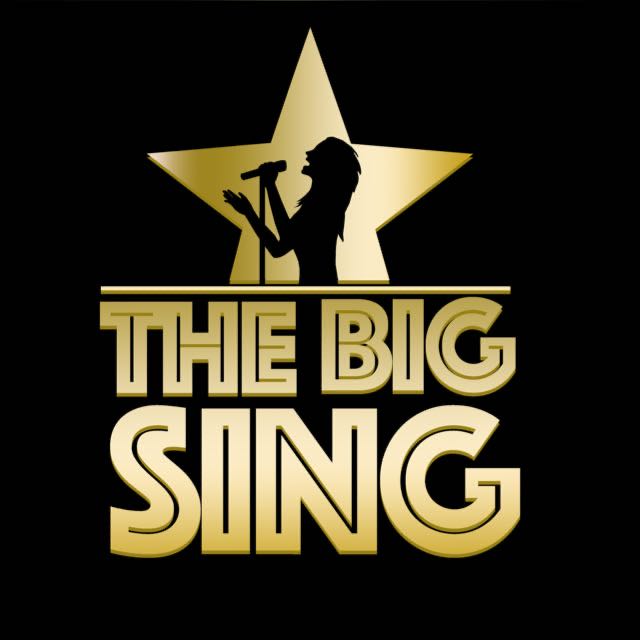 Song Title: When I Grow Up/Naughty/RevoltingArtist: Matilda The MusicalGenre: Musical TheatreOriginal Key: F Major/F Major/E Minor & F sharp MajorOur Key: F Major/E Minor/D Minor & E MinorImportant Notes For TeachersOnly use The Big Sing tracks and demo tracks for teaching all songs (keys, structures and some lyrics have been altered in some songs)If parts of the lyrics are highlighted in bold, this means that the children only sing these parts of the songs. The tracks and demo tracks are downloadable which means they can easily be shared for preparation for homework if needs be. NB: The timing is tricky at times during these songs so there are some teaching instructions included.Possible Curricular ObjectivesS.P.H.E/Drama.Thought track characters in MatildaUse Matilda as a stimulus for Drama lessons (role play, freeze frames, thought tracking, mind maps, mimes, writing in role, teacher in role)MusicEnjoying listening and responding to music.Compare and contrast slow/fast parts of the song.Keep the beat of the song when performing.Explore different rhythms and melodic movements in the song.Explore and identify the structure of the song.Identify different instruments in the song.Become aware of loud and soft moments in the song (dynamics).Discussing personal preferences and comparing songs chosen for the Big Sing.Perform and record singing to listen back to and self assess.Clap out the syllables and rhythm of the music.Stomp to the beat of the music.LiteracyExplore syllables and use this to practise timing of lyrics in these songs.Matilda LyricsWhen I grow up….
I will be tall enough to reach the branches (breathe)
That I need to reach to climb the trees (breathe)
You get to climb when you're grown up….And when I grow up…
I will be smart enough to answer all (breathe)
The questions that you need to know the answers to… (breathe)Before you're grown up…And when I grow up …I will eat sweets every day (breathe)
On the way to work and I will go… (breathe) to bed late every nightAnd I will wake up …when the sun comes up and I (breathe)
Will watch cartoons until my eyes go square
And I won't care 'cause I'll be all grown up…When I grow up…..!Count 1,2,3,4 to lead into NaughtyJack and Jill .. went up the hill .. to fetch a pail of water
So they say, their subsequent fall was inevitable
They never stood a chance, they were written that way
Innocent victims of their storyPause 1,2,3,4,5,6,7Like Romeo and Juliet
'Twas written in the stars before they even met
That love and fate and a touch of stupidity
Would rob them of… their hope of living happily
The endings.. are often.. a little bit goryPause 1,2, 3
I wonder why they didn't just change their storyPause 1,2,3,4
We're told we have to do what we're told, but surelyPause 1,2,3,4,5,6,7
Sometimes you have to be a little bit naughtyPause 1,2,3,4,5,6,7Just because you find that life's not fair, it
Doesn't mean that you just have to grin and bear it
If you always take it on the chin and wear it
Nothing will changePause 1,2,3,4Even if you're little, you can do a lot, you
Mustn't let a little thing like "little" stop you
If you sit around and let them get on top, you
Might as well be saying you think that it's okay
And that's not right!
We are revolting children
Living in revolting times
We sing revolting songs
Using revolting rhymes
We'll be revolting children
'Til our revolting's done
And we'll have the Trunchbull bolting
We're revolting!We are revolting children
Living in revolting times
We sing revolting songs
Using revolting rhymes
We'll be revolting children
'Til our revolting's done
And we'll have the Trunchbull bolting
We're revolting!Guest performers sings middle section(Higher)We are revolting children
Living in revolting times
We sing revolting songs
Using revolting rhymes
We'll be revolting children
'Til our revolting's done
And we'll have the Trunchbull bolting
We are revolting children
Living in revolting times
We sing revolting songs
Using revolting rhymes
We'll be revolting children
'Til our revolting's done
And we'll have the Trunchbull boltingWE’RE REVOLTING!